
  “Now Autumn's fire burns slowly along the woods and day by day the dead leaves fall and melt.” – William Allingham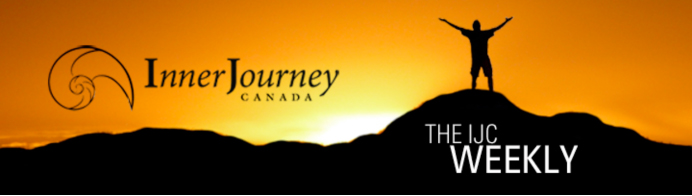 Save the Date for a Special Evening – Winter Gala 2017Mark your calendar for Saturday January 28, 2017 and get out your glad rags and dancing shoes. The beautiful Marconi Centre will again be the venue for an evening of fine dining, dancing, raising funds – through a raffle (see more on that below) – for the Bursary Fund and celebrating our volunteers.  More importantly, it’s a time to reconnect and have fun! Details on ticket prices and how to reserve tickets will be communicated shortly.Seeking Bursary Fundraiser DonationsWe have had a lot of requests for bursaries this year and have been able to help quite a few men and women attend the IJ Intensive - that is what our bursary fund is for.   However it does mean that we need to replenish the account. To do that, we’ll be holding a raffle at the Winter Gala on January 28.  Last year we had more than 20 prizes each valued at $200-$750 and we hope to attract just as many great donations this year from you, our community, and your contacts.It is early yet but we have over 20 items so far that can be combined into very attractive baskets of prizes. We could use items like restaurant, movie, theatre, massage and spa gift certificates; services of all kinds; art or craft; or even a weekend at your cottage.  Be creative!  Please let Synandra (synandra.lechner@gmail.com) know what you can donate or who you plan to approach (just so multiple people don't ask the same business).Full House for IJ Intensive!! Good news.  Over the Thanksgiving Weekend (appropriate, eh?) Synandra L., Queen of All Things Enrolment Related, reported to the IJ Boosters (a discussion group of community members who help promote the IJ Intensive  among their networks) that we have 9 women and 8 men enrolled for the end of October weekend.  Here’s what she said to the Boosters. “It is Thanksgiving, the perfect time to give thanks for all the referrals and all those who have sent out the energy and prayers to attract people to participate.  It will soon be time to meet them in the IJ bubble.”Volunteers Needed to Help with CommunicationsWe are looking for folks who have experience with web management (posting content) and design (online banners and print material) to help get the word out about the IJ and its various courses and events.  Interested?  Contact: Inner.journey.canada@gmail.comBody Embraced is Back in 2017!!The popular Body Embraced weekend for women will be back in the Ottawa area in the new year. The course is scheduled to be held Friday, January 27-Sunday, January 29. This is a can’t miss experience.  For more information, contact Maria at: maria1@magma.caWhat is Body Embraced?  Read all about it here.  http://www.innerjourneyinstitute.com/programs/body-embraced/  Who’s Who on the Coordinating Circle?Keep in touch with the folks who keep the IJC hummingAdministration: Evan McBrideChair: Eric Girouard – ijcanadachair@gmail.comCommunications: Mark McCondach - Inner.journey.canada@gmail.comEnrolment:  Synandra Lechner (Interim) – synandra.lechner@gmail.comFinance: Fred Owen – ijcanadatreasurer@gmail.comLove & Care:  Violetta Borowski  – ijcanadalandc@gmail.comProduction: Julie Desmarais – ijcanadaproduction@gmail.comSocial: Ambrose Baptista – ijsocialevents@gmail.comIJC COURSES AND UPCOMING EVENTSWielding the Kali: Begins Oct 16 for 8 weeksWhere: OttawaFor more information contact Jack at jacklaf@magma.caFamily Constellation Journey: Oct 22-23Where: Brantford, ONFor more information contact Synandra at synandra.lechner@gmail.comInner Journey Intensive:  Oct 27-30, Where: Camp Merrywood  (Port Elmsley - near Perth, ON)Karaoke evening – An IJ Social eventStay “tuned” for more detailsPost IJ Celebration: Tuesday, November 8Where: Quaker House, 91 Fourth Ave, Ottawa Curriculum for Conscious Living & Essential Pilgrimage Date:  November 19 and 20, 10:00 am- 6:00 pmFee:  $275 (Some scholarships available)Where: 8B Sweetnam Drive, Stittsville, OntarioFor more information contact Michael at: michaelijs@gmail.com or 415-990-5629REGISTERING ONLINE IS JUST A CLICK AWAY!
 http://www.innerjourneycanada.com/online-registration.htmlSOCIAL MEDIA To all of our Facebook followers:
A kind reminder that our Facebook page is intended as medium for providing information on upcoming Inner Journey events and workshops, and as a forum for the sharing of your thoughts and experiences around your IJ seminar – before, during and after – in a way that is reflective of IJ values: open, honest, respectful, supportive, safe and non-judgmental of others. Some comments and posts may not reflect the views of IJ Canada or its members.

Facebook: Inner Journey Canada
Facebook: Oneness Ottawa
Twitter: https://twitter.com/Oneness_Ottawa